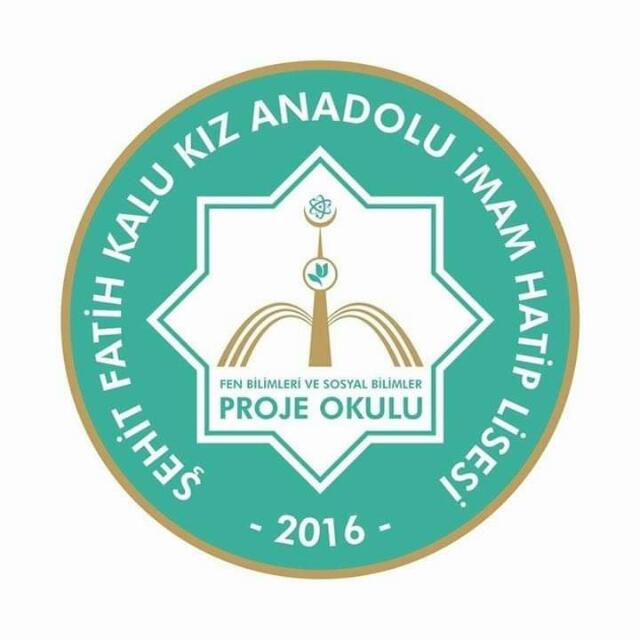 ŞEHİT FATİH KALU KIZ ANADOLU İMAM HATİP LİSESİORTAOKULLAR ARASI “ ŞFK AKADEMİ ŞENLİĞİ” ŞARTNAMESİAMAÇ: Ortaokulda öğrenim gören öğrencilerin bir üst öğretime geçiş sürecinde okul ortamlarının tanıtılması, gelişim çağında olan gençlerin kendilerini akademik olarak daha iyi tanımalarını sağlamak, öğrencilerin sosyal etkileşimlerini artırmak, sınav kaygısını azaltmak ve sınav kaygısı ile başa çıkarak, gerçek sınav atmosferini yaşatarak öğrencilerin öz güvenlerinin gelişimini sağlamak, bütün bilim dallarının ve akademik branşların temelini oluşturan matematik başta olmak üzere akademik branşlarda daha ileri çalışmalar yapabilecek potansiyele sahip gençlere fırsat tanınması, farklı okullarda öğrenim gören öğrenciler arasında paylaşım sağlayarak; okumaya, düşünmeye, araştırmaya, incelemeye, sorgulamaya yönelik medeniyetimizin temel değerlerini tanımaları, okuma ve öğrenmeye yönelik ilgiyi, sevgiyi ve bilgisini arttıracak bir ortamın oluşturulması, bu alanda yetenekli olan öğrencilerin rekabet güçlerinin artırılması ve en önemlisi okuma ve düşünme becerilerinin geliştirilmesi amaçlanmaktadır.DAYANAK: -Milli Eğitim Bakanlığı Orta Öğretim Kurumları Yönetmeliği-Milli Eğitim Bakanlığı İlköğretim ve Orta Öğretim Kurumları Sosyal Etkinlikler YönetmeliğiYARIŞMAYA KATILACAK OKULLAR: Milli Eğitim Bakanlığına bağlı Manisa İli tüm ilçeleri (17 İlçe) Resmi ve Özel Ortaokulların 2023-2024 Eğitim Öğretim yılında ortaokul 8. sınıflarda okuyan kız öğrencileri bu yarışmaya katılabilirler.Okullar dışında kalan özel öğretim kursu, özel ve resmi etüt merkezi ve bilim sanat merkezinden gelen başvurular kabul edilmeyecektir. Yarışmaya katılım ücretsizdir.YARIŞMAYA KATILACAK ÖĞRENCİ SAYISI: Her okul bir veya birden fazla danışman öğretmen ile her danışman öğretmen de uygun gördüğü sayıda öğrenciyle yarışmaya katılabilir. YARIŞMANIN KURALLARI:a-Yarışma tek oturumda yapılacak sınavdan oluşur.b- Yarışma farklı puan seviyelerindeki (Matematik 10, Türkçe 10, Fen Bilgisi 10, Sosyal Bilgiler 5, İngilizce 5 ve Din Kültürü ve Ahlak Bilgisi 5 soru olmak üzere) 45 soruluk testten oluşmaktadır. Her bir soru beş seçenekten oluşmaktadır.c- Yarışma süresi 1 saat 15 dakika (75 Dakika), ilk 30 dakika sınavdan çıkılmaz.d-Yalnızca ilk 3 derece ödüllendirilir.e-Her öğrenci, bulunduğu sınıfa kadar öğrencilik hayatı boyunca edindiği tüm (Matematik, Türkçe, Fen Bilgisi, Sosyal Bilgiler, İngilizce ve Din Kültürü ve Ahlak Bilgisi) bilgi ve kazanımlarından sorumludur.                                                                                                                                            f- Yarışmaya katılacak öğrencilerin nüfus cüzdanı ve fotoğraflı öğrenci belgelerini yanlarında getirmeleri zorunludur. Kimlik tespiti yapılamayan öğrenci sınava alınmaz.                                                          g-Yarışmaya katılan okullar konaklama ve seyahat masraflarını kendi imkanları ile karşılayacaklardır. Yarışma sonrası okulumuzun yemekhanesinde öğle yemeği ikramı yapılacaktır.YARIŞMA TAKVİMİ:ÖDÜLLER VE ÖDÜL TÖRENİ:Birinci olan öğrenciye yarım altın; İkinci olan öğrenciye çeyrek altın;Üçüncü olan öğrenciye gram altın verilecektir.4-10 arasında derece elde eden öğrencilere komisyonun belirlediği mansiyon ödülü verilir. Dereceye giren (ilküç) öğrencilerin danışman öğretmenlerine 1500 TL değerinde hediye çeki,  tüm katılımcılara katılım belgesi ve dereceye giren öğrencilere başarı belgesi verilecektir.Aynı puanı birden fazla öğrencinin alması durumunda o derece yaşı küçük olan öğrenciye (Gün-Ay-Yıl) verilir, diğer öğrenciye bir sonraki derece verilir. Yarışma sonucunda dereceye giren öğrencilerin okullarına plaket verilecektir.YARIŞMA YÜRÜTME VE DEĞERLENDİRME KURULU: Yarışma Yürütme Kurulu, aşağıda adı geçen Şehit Fatih Kalu Kız Anadolu İmam Hatip Lisesi öğretmenlerinden oluşmaktadır. Yarışmanın niteliği gereği öğrenciler herhangi bir eser oluşturmayıp Yürütme Kurulu tarafından hazırlanan sorular üzerinden yarıştıkları için öğrencilere ait bir telif hakkı bulunmamaktadır. Yarışma için hazırlanan soruların telif hakkı, soruların sınav tarihlerinden bir gün önce yarışmaya özel hazırlanması sebebiyle Yarışma Yürütme Kuruluna aittir.    SINAV YÜRÜTME KURULU   Hakan ÖZŞANLI                 Bilgen DURAN                   Cansu Başak YAMAK           Mehmet ARAS                Türk Dili ve Edb. Öğrt.       Matematik Öğrt.                      Fizik Öğrt.                       Tarih Öğrt.             Üye                        	  Üye                             	            Üye                                   Üye         Ethem TORLAK                    Fatma AYCEN                  Makbule AYDIN               Mehmet CAN                  Coğrafya Öğrt.                    İngilizce Öğrt.                  Biyoloji Öğrt.                İHL Mes. Der. Öğrt.             Üye                        	   Üye                                   Üye                                   Üye         Tezcan FİLİZ                  Sümeyye BOZ               Mürşit ERTEM                         Ufuk BİLGE                             Kimya Öğrt.                  Müdür Yard.                 Müdür Yard.                          Müdür Baş. Yrd.           Üye                               Üye		          Üye	                                   Üye       Rifat TÜRKARSLAN
                    Okul Müdürü			               EKLER:EK 1: Başvuru Formu (ŞFK İHL Müdürlüğüne Gönderilecektir)EK 2: Veli İzin Formu (Öğrencinin Okulunda Kalacaktır)EK 3: Aydınlatma Metni (Öğrencinin Okulunda Kalacaktır)EK 4: Açık Rıza Onayı (Öğrencinin Okulunda Kalacaktır)EK-1ŞEHİT FATİH KALU KIZ ANADOLU İMAM HATİP LİSESİORTAOKULLAR ARASI “ ŞFK AKADEMİ ŞENLİĞİ” BAŞVURU FORMU İLÇE ADI 		:…………………………………………………………
OKUL ADI 		:…………………………………………………………
OKUL ADRESİ 		:…………………………………………………………
TELEFON 		:…………………………………………………………
E-POSTA 		:…………………………………………………………
BAŞVURU TARİHİ	: …………………………………………………………NOT: Son başvuru tarihi 30 Nisan 2024 Salı günü Saat: 17: 00                                                                                                                                                                ……./...…/2024İmza-Mühür                                                                                                                                         Okul Müdürü                                              ŞEHİT FATİH KALU KIZ ANADOLU İMAM HATİP LİSESİ
Keçiliköy Mh. Mimar Sinan Bulv. 5611 Sk. No: 2 Yunusemre- MANİSA/ TÜRKİYE      Telefon: 0236 236 00 75 (pbx), İrtibat: 0532 650 63 10                                         
http://sehitfatihkalu45.meb.k12.tr/ e-mail : sfkihl45@hotmail.comEK-2
ŞEHİT FATİH KALU KIZ ANADOLU İMAM HATİP LİSESİORTAOKULLAR ARASI “ ŞFK AKADEMİ ŞENLİĞİ”VELİ İZİN FORMUYukarıda bilgileri bulunan velisi bulunduğum öğrencimin Şehit Fatih Kalu Kız Anadolu İmam Hatip Lisesi tarafından 11 Mayıs 2024 tarihinde saat: 11:00 de gerçekleştirilecek olan ŞFK Akademi Şenliğine katılmasına izin veriyorum.NOT: Bu Belge Öğrencinin Kendi Okulunda Kalacaktır.ŞEHİT FATİH KALU KIZ ANADOLU İMAM HATİP LİSESİ
Keçiliköy Mh. Mimar Sinan Bulv. 5611 Sk. No: 2 Yunusemre- MANİSA/ TÜRKİYE      Telefon: 0236 236 00 75 (pbx)                                      
http://sehitfatihkalu45.meb.k12.tr/ e-mail : sfkihl45@hotmail.comEK-3ŞEHİT FATİH KALU KIZ ANADOLU İMAM HATİP LİSESİORTAOKULLAR ARASI “ ŞFK AKADEMİ ŞENLİĞİ”AYDINLATMA METNİBu aydınlatma metni, 6698 sayılı Kişisel Verilerin Korunması Kanununun 10’uncu maddesi ile Aydınlatma Yükümlülüğünün Yerine Getirilmesinde Uyulacak Usul ve Esaslar Hakkında Tebliğ kapsamında veri sorumlusu sıfatıyla Manisa Yunusemre Şehit Fatih Kalu Kız Anadolu İmam Hatip Lisesi tarafından hazırlanmıştır. Kurumumuzca, siz ve öğrencinize ait görsel ve yazınsal kişisel veriler eğitim ve öğretim süreçleri kapsamında düzenlenen faaliyetlerin kamuoyu ile paylaşımı ve tanıtımı amacıyla 6698 sayılı Kanunun 5’inci maddesinin birinci fıkrası gereği ilgili kişinin “Açık Rızasının Alınması” işleme şartına dayalı olarak otomatik veya otomatik olmayan yolla işlenecektir. Kurumumuzla paylaşılan kişisel veriler, sadece hukuki uyuşmazlıkların giderilmesi veya ilgili mevzuatı gereği talep edilmesi hâlinde adlî makamlar/ilgili kurum ve kuruluşlara aktarılabilecektir. Söz konusu Kanunun “İlgili Kişinin Hakları”nı düzenleyen 11’inci maddesi kapsamındaki taleplerinizi “Veri Sorumlusuna Başvuru Usul ve Esasları Hakkında Tebliğe” göre Şehit Fatih Kalu Kız Anadolu İmam Hatip Lisesi Keçiliköy Mah. Mimar Sinan Bulvarı 5611 Sk. No: 2 Yunusemre MANİSA adresine yazılı olarak iletebilirsiniz.Not: Öğrenci velisine yazılı olarak verilebilir veya okutulabilir.EK-4ŞEHİT FATİH KALU KIZ ANADOLU İMAM HATİP LİSESİORTAOKULLAR ARASI “ ŞFK AKADEMİ ŞENLİĞİ”AÇIK RIZA ONAYI6698 sayılı Kişisel Verilerin Korunması Kanunu kapsamında Manisa Yunusemre Şehit Fatih Kalu Kız Anadolu İmam Hatip Lisesi “ŞFK Akademi Şenliği” ilişkin tarafıma gerekli bilgilendirme yapılmıştır. Bu doğrultuda, işlendiği belirtilen bana ve………………………………………………………………….. Ortaokulunda öğrenim gören …………………okul numaralı velisi/birinci derece yakını bulunduğum…………………………………………………………………………………… adlı öğrenciye ait görsel ve yazınsal kişisel verilerimiz; eğitim ve öğretim süreçleri kapsamında düzenlenen faaliyet/etkinliklerin kamuoyu ile paylaşımı ve tanıtımı amacıyla, öğrencimin öğrenim gördüğü okul ve yarışmayı düzenleyen okulun eğitim kurumu resmî internet siteleri ile sosyal medya hesaplarında paylaşılmasına; NOT: Bu açık rıza onayı öğrencinin kayıtlı olduğu okulda kalacak olup öğrenci velisi HAYIR işaretleyerek, onay vermediği durumda okul idaresi Yunusemre Şehit Fatih Kalu Kız Anadolu İmam Hatip Lisesi’ne bilgi verilecektir.Başvuru ve Son Başvuru Tarihi30 Nisan 2024 SalıSaat 17.00Başvuru formu imzalı/mühürlü olarak posta veya e-posta (PDF) ile yapılabilir. e-mail: sfkihl45@hotmail.comYarışma Günü11 Mayıs 2024 CumartesiSaat 11.00Şehit Fatih Kalu Kız Anadolu İmam Hatip LisesiYarışma Sonuçlarının İlanı ve Ödül Töreni11 Mayıs 2024 Cumartesi Saat 13.30Şehit Fatih Kalu Kız Anadolu İmam Hatip Lisesi Konferans Salonu ve http://sehitfatihkalu45.meb.k12.trYarışma KoordinatörleriMürşit ERTEM( Md. Yard.)Bilgen DURAN(Mat. Öğr.)İletişim: 0532 650 63 10               0236 236 00 75SINIFIS.N.ÖĞRENCİNİNADI SOYADIÖĞRENCİNİNT.C. NODANIŞMAN ÖĞRETMENİN ADI SOYADIDANIŞMAN ÖĞRETMENTELEFON NO8.SINIF18.SINIF28.SINIF38.SINIF4ÖĞRENCİ BİLGİLERİÖĞRENCİ BİLGİLERİAdı Soyadı:Okulu:Sınıfı:Numarası:VELİ BİLGİLERİVELİ BİLGİLERİAdı Soyadı:Yakınlık Derecesi:Telefon:Adres:Tarih:İmza:Veli BilgileriVeli BilgileriAdı Soyadı:İmza:Tarih:Onay veriyorumOnay Vermiyorum